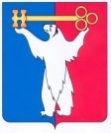 АДМИНИСТРАЦИЯ ГОРОДА НОРИЛЬСКАКРАСНОЯРСКОГО КРАЯРАСПОРЯЖЕНИЕ15.04.2021	 г. Норильск          	        № 1791О внесении изменений в распоряжение Администрации города Норильска от 23.10.2012 № 5439В целях приведения в соответствие со структурой Администрации города Норильска, утвержденной  решением  Норильского  городского  Совета  депутатов от 23.03.2021 № 27/5-609,Внести  в  распоряжение   Администрации  города  Норильска от 23.10.2012№ 5439 «Об утверждении представительного состава Комиссии по приватизации муниципального имущества муниципального образования город Норильск» (далее - Распоряжение) следующее изменение:1.1. В приложении к Распоряжению слова «заместитель Главы города Норильска по собственности и развитию предпринимательства» заменить словами «заместитель Главы города Норильска по земельно-имущественным отношениям и развитию предпринимательства».2. Опубликовать настоящее распоряжение в газете «Заполярная правда»            и разместить его на официальном сайте муниципального образования город Норильск.3. Настоящее распоряжение вступает в силу с даты его подписания. И.о. Главы города Норильска                                                                        Н.А. Тимофеев